OverviewThe following brief procedure documents the test results of an OMC DCPD Preamplifier.Table DC Measurements SectionQuiescent current drawUsing an adapter cable to D-Sub 9 pin, apply +/-15VDC to the preamplifier with two Fluke DVMs in series to measure current.  Record the results in the following table.  Mark each measurement as Pass or Fail.Table , D-Sub Pin Map for Rack InterfaceTable  Quiescent Current DrawOutput DC OffsetsUsing a Fluke DVM, measure the DC offset voltages between pins 1 and 6 of the output Rack Interface D-Sub connector.  Record the results in the following table.Table  Output DC OffsetsOscillation CheckUsing an oscilloscope, verify that there are no oscillations at each pin of the differential output.  Mark the measurement as Pass or Fail in the following table.Table 5 Oscillation CheckTransfer Function Use an SR785 to measure the transfer function between the preamplifier input and the differential output. An additional D-Sub breakout cable/fixture is needed go between the preamplifier input and a D-Sub breakout board. Mark the results and indicate Pass or Fail in in the following data table.Table 6, D-Sub Pin Map Preamplifier InputTable 7, Main Path Transfer FunctionFigure , Predicted Transfer Function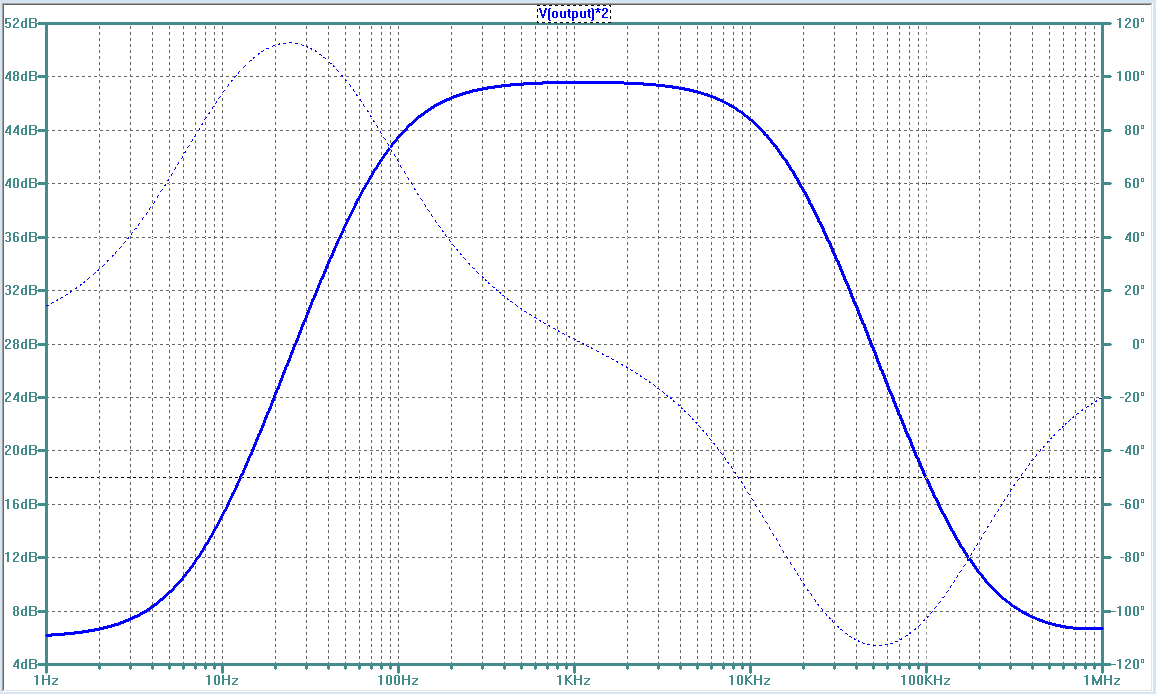 Output Noise MeasurementThe figure below shows the output voltage noise measured differentially at pins 1&6 of the Rack Interface output with the preamplifier input open circuited (Z=100Ω).Figure , Differential Output Voltage NoiseTable 8Transimpedance Relay FunctionalityUsing a Fluke DVM, measure the resistance between the preamplifier input (Pin 2 of the input D-Sub) to ground.  By applying +5V on the Rack Interface D-Sub between pins 9 and ground (Transimpedance Switch or Z-switch), the transimpedance can be switched between 100Ω and 400Ω.  Verify this functionality and record the results in the table below.Table 9 Transimpedance Select RelayBias Path Protection Path Voltage KneeA transient voltage suppressor (TVS) diode is included from the bias path to ground.  The voltage rating of the correct component is 18VDC.  Voltages above this will begin to cause conduction in the diode.  The following test requires a power supply to be attached to TP9 though a 1kΩ resistor.  The current flowing through the TVS can be obtained by measuring the voltage across the series 1kΩ resistor.  In the following table, record the applied voltage that causes 1mA to flow (1 volt drop across the 1kΩ resistor).Table 10 TVS Voltage KneeTitleOMC DCPD Preamplifier Test ProcedureAuthorR. Abbott, CaltechDate18 July 2016Hardware VersionD060572-v1Preamplifier Serial NumberDateTested ByOverall Test ResultPASSFAILOverall Test ResultPin (+,-)Function1Out +6Out -7, 8GND2+15VDC3-15VDC4Bias (+V)9Transimpedance SelectQuiescent Current Draw (mA)Specified ValueMeasured ValuePassFail+15V Supply23mA +/- 5mA-15V Supply23mA +/- 5mAD-Sub PinSpecified ValueMeasured ValuePassFailPin 10mV +/- 2mVPin 60mV +/- 2mVD-Sub Pin to Observe With ScopePassFailPin 1Pin 6Pin (+,-)Function1Bias (V+)2Preamplifier Input3GNDFrequency(Hz)Gain (dB)Phase (Deg.)Measured Gain (dB)Measured Phase (Deg.)PassFail1015.2dB +/- 1dB93.9 +/- 3 deg.100 43.5dB +/- 1dB68.0 +/- 3 deg.1kHz 47.6dB +/- 1dB1.8 +/- 3 deg.10kHz 44.8dB +/- 1dB-56.9 +/- 3 deg.100kHz18.0dB +/- 2dB-102.7 +/- 6 deg.FrequencyPredicted Noise (nVrms/√Hz)Measured Noise(nVrms/√Hz) PassFail20Hz67n +/-5 nV/√Hz1kHz477n +/-10 nV/√Hz10kHz345n +/-10 nV/√HzVoltage applied to Z-switchSpecified ValueMeasured ValuePassFail0VDC100Ω +/- 2 Ω5VDC400 Ω +/-5 ΩSpecified ValueMeasured ValuePassFailVoltage applied to TP9 corresponding to 1mA current flow21.2 VDC +/- 1 VDC